賃貸物件（居住用）貸アパート貸アパート貸アパート貸アパート貸アパート貸アパート貸アパート貸アパート貸アパート貸アパート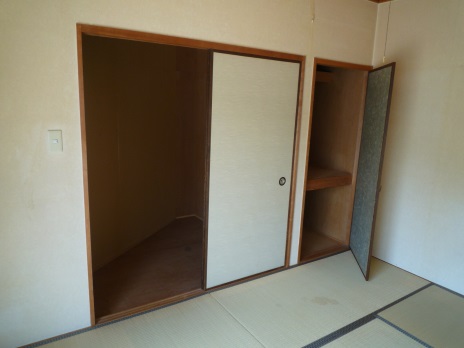 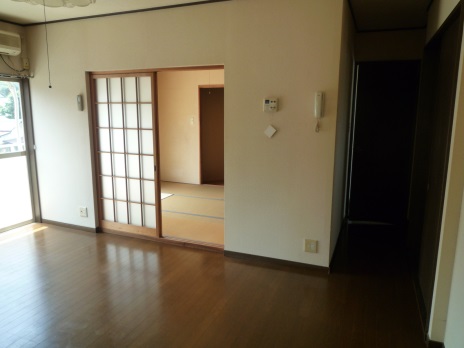 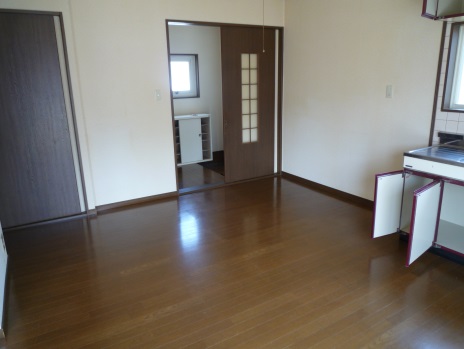 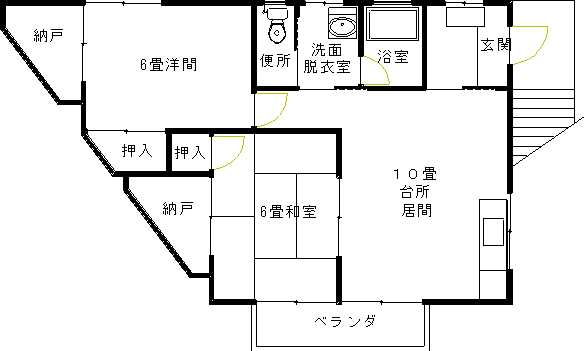 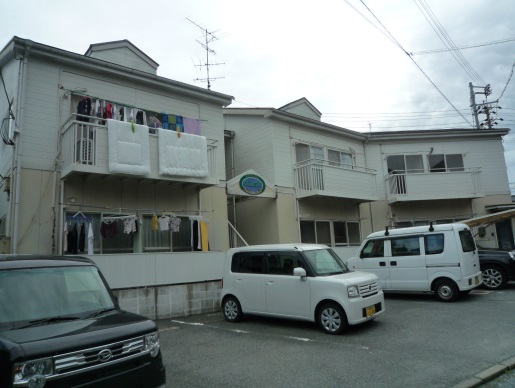 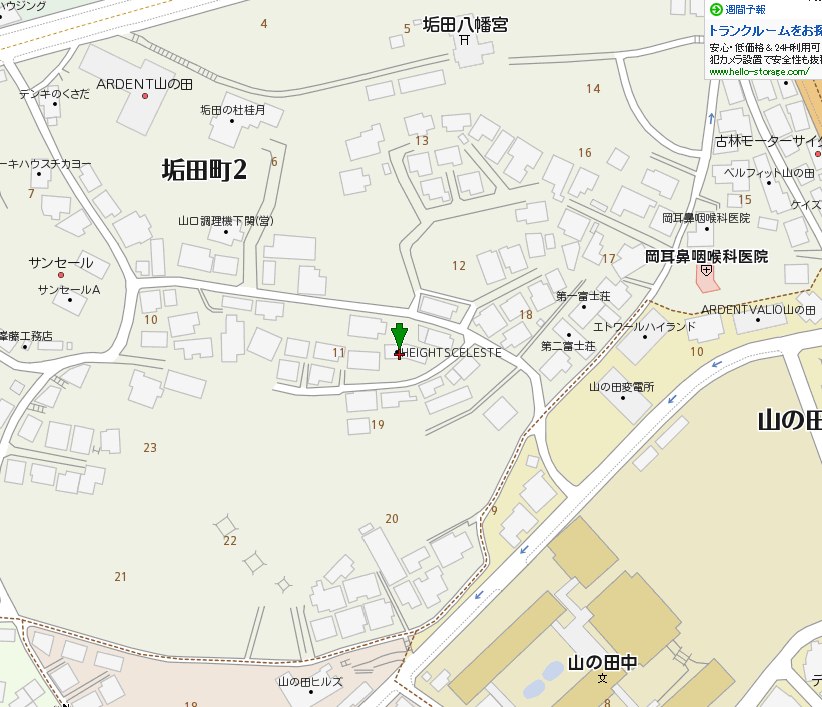 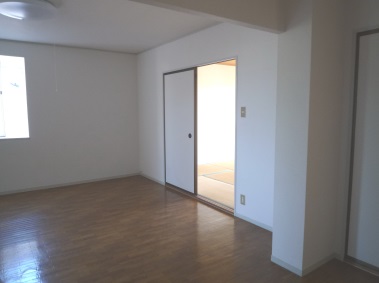 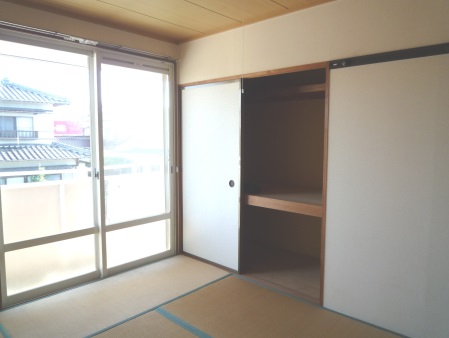 物件種目物件種目中古ハイツセレステ　２０３号ハイツセレステ　２０３号ハイツセレステ　２０３号ハイツセレステ　２０３号ハイツセレステ　２０３号ハイツセレステ　２０３号間取間取２LDKS２LDKS２LDKS２LDKS２LDKS２LDKS２LDKS間取間取洋６・和６・LDK１０・納戸×２洋６・和６・LDK１０・納戸×２洋６・和６・LDK１０・納戸×２洋６・和６・LDK１０・納戸×２洋６・和６・LDK１０・納戸×２洋６・和６・LDK１０・納戸×２洋６・和６・LDK１０・納戸×２条件条件賃料賃料４５，０００円４５，０００円４５，０００円４５，０００円４５，０００円条件条件礼金礼金０ヶ月０ヶ月敷金敷金１ヶ月条件条件共益費共益費２，０００円２，０００円駐車料駐車料３，０００円所在地所在地下関市垢田町２丁目１１－８下関市垢田町２丁目１１－８下関市垢田町２丁目１１－８下関市垢田町２丁目１１－８下関市垢田町２丁目１１－８下関市垢田町２丁目１１－８下関市垢田町２丁目１１－８交通交通JR幡生駅より徒歩１０分JR幡生駅より徒歩１０分JR幡生駅より徒歩１０分JR幡生駅より徒歩１０分JR幡生駅より徒歩１０分JR幡生駅より徒歩１０分JR幡生駅より徒歩１０分構造構造木造木造木造２階建　２階部分　角部屋２階建　２階部分　角部屋２階建　２階部分　角部屋２階建　２階部分　角部屋面積面積５４．４㎡５４．４㎡５４．４㎡築年築年平成７年　月平成７年　月現況現況空室空室空室引渡引渡即日即日設備設備給湯（３ケ所）、洗面化粧台、全室照明器具付上下水道、都市ガス、下駄箱給湯（３ケ所）、洗面化粧台、全室照明器具付上下水道、都市ガス、下駄箱給湯（３ケ所）、洗面化粧台、全室照明器具付上下水道、都市ガス、下駄箱給湯（３ケ所）、洗面化粧台、全室照明器具付上下水道、都市ガス、下駄箱給湯（３ケ所）、洗面化粧台、全室照明器具付上下水道、都市ガス、下駄箱給湯（３ケ所）、洗面化粧台、全室照明器具付上下水道、都市ガス、下駄箱給湯（３ケ所）、洗面化粧台、全室照明器具付上下水道、都市ガス、下駄箱備考備考駐車料２台目近隣４，０００円火災保険料（２年間）必須１５，０００円連帯保証人様２名鍵交換費用任意１１，０００円校区：山の田小・山の田中駐車料２台目近隣４，０００円火災保険料（２年間）必須１５，０００円連帯保証人様２名鍵交換費用任意１１，０００円校区：山の田小・山の田中駐車料２台目近隣４，０００円火災保険料（２年間）必須１５，０００円連帯保証人様２名鍵交換費用任意１１，０００円校区：山の田小・山の田中駐車料２台目近隣４，０００円火災保険料（２年間）必須１５，０００円連帯保証人様２名鍵交換費用任意１１，０００円校区：山の田小・山の田中駐車料２台目近隣４，０００円火災保険料（２年間）必須１５，０００円連帯保証人様２名鍵交換費用任意１１，０００円校区：山の田小・山の田中駐車料２台目近隣４，０００円火災保険料（２年間）必須１５，０００円連帯保証人様２名鍵交換費用任意１１，０００円校区：山の田小・山の田中駐車料２台目近隣４，０００円火災保険料（２年間）必須１５，０００円連帯保証人様２名鍵交換費用任意１１，０００円校区：山の田小・山の田中宅建免許番号／山口県知事（３）第３２０３号宅建免許番号／山口県知事（３）第３２０３号宅建免許番号／山口県知事（３）第３２０３号下関市伊倉東町４番２０号下関市伊倉東町４番２０号下関市伊倉東町４番２０号下関市伊倉東町４番２０号下関市伊倉東町４番２０号下関市伊倉東町４番２０号下関市伊倉東町４番２０号下関市伊倉東町４番２０号(有)フォーユーエステイト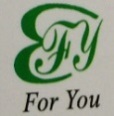 (有)フォーユーエステイト(有)フォーユーエステイトTEL　（０８３）２９２－０８３７FAX　（０８３）２９２－０８３８TEL　（０８３）２９２－０８３７FAX　（０８３）２９２－０８３８TEL　（０８３）２９２－０８３７FAX　（０８３）２９２－０８３８TEL　（０８３）２９２－０８３７FAX　（０８３）２９２－０８３８TEL　（０８３）２９２－０８３７FAX　（０８３）２９２－０８３８TEL　（０８３）２９２－０８３７FAX　（０８３）２９２－０８３８TEL　（０８３）２９２－０８３７FAX　（０８３）２９２－０８３８TEL　（０８３）２９２－０８３７FAX　（０８３）２９２－０８３８(有)フォーユーエステイト(有)フォーユーエステイト(有)フォーユーエステイトE-mail　　foryou-estate@jcom.home.ne.jpE-mail　　foryou-estate@jcom.home.ne.jpE-mail　　foryou-estate@jcom.home.ne.jpE-mail　　foryou-estate@jcom.home.ne.jpE-mail　　foryou-estate@jcom.home.ne.jpE-mail　　foryou-estate@jcom.home.ne.jpE-mail　　foryou-estate@jcom.home.ne.jpE-mail　　foryou-estate@jcom.home.ne.jp(有)フォーユーエステイト(有)フォーユーエステイト(有)フォーユーエステイトURL    httｐ://foryou-estate.com/URL    httｐ://foryou-estate.com/URL    httｐ://foryou-estate.com/URL    httｐ://foryou-estate.com/URL    httｐ://foryou-estate.com/URL    httｐ://foryou-estate.com/URL    httｐ://foryou-estate.com/URL    httｐ://foryou-estate.com/